«Рассмотрено»на педагогическом советеМАУ ДО ДЭЦ «Косатка»Протокол № 3 от 23.03.2018 г.ПОКАЗАТЕЛИ ДЕЯТЕЛЬНОСТИ ОРГАНИЗАЦИИ ДОПОЛНИТЕЛЬНОГО ОБРАЗОВАНИЯ, ПОДЛЕЖАЩЕЙ  САМООБСЛЕДОВАНИЮ МАУДО ДЭЦ «Косатка»на 01.04.2018 г.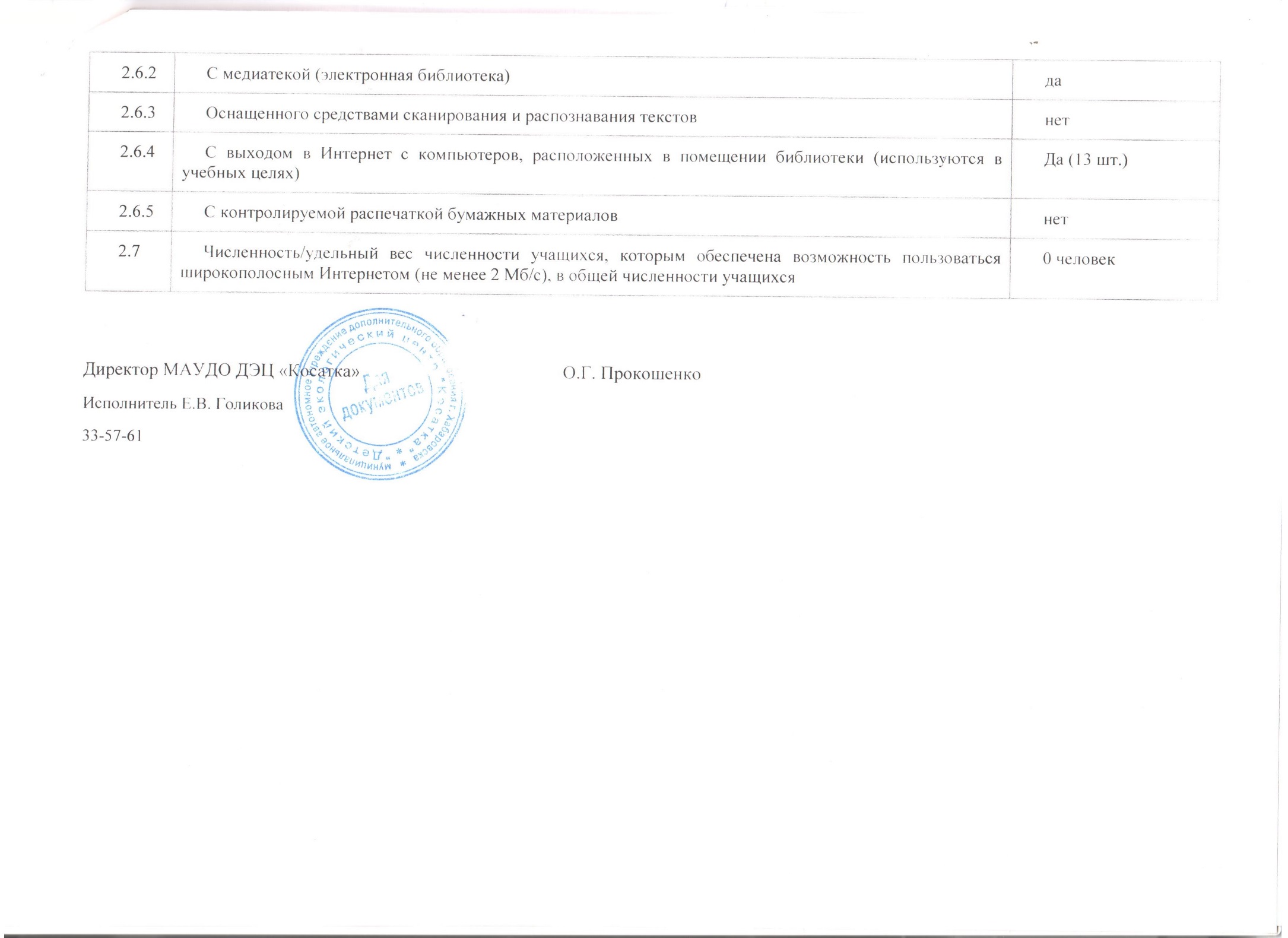 N п/пПоказателиЕдиница измерения1.Образовательная деятельность1.1Общая численность учащихся, в том числе:      938 человек45 человек НОУ1.1.1Детей дошкольного возраста (3 - 7 лет) до 5 лет22 человека 1.1.2Детей младшего школьного возраста (7 - 11 лет) (5-9 лет)571 человек1.1.3Детей среднего школьного возраста (11 - 15 лет) (10-14 лет) 354 человека1.1.4Детей старшего школьного возраста (15 - 17 лет) 36 человек1.2Численность учащихся, обучающихся по образовательным программам по договорам об оказании платных образовательных услуг 32 человека1.3Численность/удельный вес численности учащихся, занимающихся в 2-х и более объединениях (кружках, секциях, клубах), в общей численности учащихся290 человек (29,5%)1.4Численность/удельный вес численности учащихся с применением дистанционных образовательных технологий, электронного обучения, в общей численности учащихся0 человек1.5Численность/удельный вес численности учащихся по образовательным программам для детей с выдающимися способностями, в общей численности учащихся0 человек1.6Численность/удельный вес численности учащихся по образовательным программам, направленным на работу с детьми с особыми потребностями в образовании, в общей численности учащихся, в том числе:0 человек1.6.1Учащиеся с ограниченными возможностями здоровья34 человека (3,5%)1.6.2Дети-сироты, дети, оставшиеся без попечения родителей7 человек (0,7%)1.6.3Дети-мигранты7 человек (0,7 %)1.6.4Дети, попавшие в трудную жизненную ситуацию 100 человек (10,2 %)1.7Численность/удельный вес численности учащихся, занимающихся учебно-исследовательской, проектной деятельностью, в общей численности учащихся165 человек (16,7%)1.8Численность/удельный вес численности учащихся, принявших участие в массовых мероприятиях (конкурсы, соревнования, фестивали, конференции), в общей численности учащихся, в том числе: 3932 человек (400%)1.8.1На муниципальном уровне983 человек (100%)1.8.2На региональном уровне983 человек (100%)1.8.3На межрегиональном уровне0 человек1.8.4На федеральном уровне983 человек (100%)1.8.5На международном уровне983 человек (100%)1.9Численность/удельный вес численности учащихся - победителей и призеров массовых мероприятий (конкурсы, соревнования, фестивали, конференции), в общей численности учащихся, в том числе:194 человека (19,7 %)1.9.1На муниципальном уровне 30 человек (3%)1.9.2На региональном уровне35 человек (3,5%)1.9.3На межрегиональном уровне15 человек (1,5%)1.9.4На федеральном уровне49 человек (4,9%)1.9.5На международном уровне40 человек (4%)1.10Численность/удельный вес численности учащихся, участвующих в образовательных и социальных проектах, в общей численности учащихся, в том числе: 3932 человек (400%)1.10.1Муниципального уровня983 человек (100%)1.10.2Регионального уровня983 человек (100%)1.10.3Межрегионального уровня0 человек1.10.4Федерального уровня983 человек (100%)1.10.5Международного уровня983 человек (100%)1.11Количество массовых мероприятий, проведенных образовательной организацией, в том числе:70 единиц1.11.1На муниципальном уровне44  единицы1.11.2На региональном уровне9 единиц1.11.3На межрегиональном уровне 0 единиц 1.11.4На федеральном уровне14 единиц1.11.5На международном уровне3 единицы1.12Общая численность педагогических работников13 человек1.13Численность/удельный вес численности педагогических работников, имеющих высшее образование, в общей численности педагогических работников10 человек (76,9%)1.14Численность/удельный вес численности педагогических работников, имеющих высшее образование педагогической направленности (профиля), в общей численности педагогических работников10 человек (76,9%)1.15Численность/удельный вес численности педагогических работников, имеющих среднее профессиональное образование, в общей численности педагогических работников3 человека (23%)1.16Численность/удельный вес численности педагогических работников, имеющих среднее профессиональное образование педагогической направленности (профиля), в общей численности педагогических работников2 человека (15,3%)1.17Численность/удельный вес численности педагогических работников, которым по результатам аттестации присвоена квалификационная категория, в общей численности педагогических работников, в том числе:7 человек (53,8%)1.17.1Высшая4 человека (30,7%)1.17.2Первая3 человека  (23%)1.18Численность/удельный вес численности педагогических работников в общей численности педагогических работников, педагогический стаж работы которых составляет:1.18.1До 5 лет0 человек 1.18.2Свыше 30 лет0 человек1.19Численность/удельный вес численности педагогических работников в общей численности педагогических работников в возрасте до 30 лет0 человек 1.20Численность/удельный вес численности педагогических работников в общей численности педагогических работников в возрасте от 55 лет5 человек (38,4%)1.21Численность/удельный вес численности педагогических и административно-хозяйственных работников, прошедших за последние 5 лет повышение квалификации/профессиональную переподготовку по профилю педагогической деятельности или иной осуществляемой в образовательной организации деятельности, в общей численности педагогических и административно-хозяйственных работников16 человек (100%)13 пед.раб3 админ.1.22Численность/удельный вес численности специалистов, обеспечивающих методическую деятельность образовательной организации, в общей численности сотрудников образовательной организации3 человека (23%)1.23Количество публикаций, подготовленных педагогическими работниками образовательной организации:1.23.1За 3 года150 единиц1.23.2За отчетный период60 единиц1.24Наличие в организации дополнительного образования системы психолого-педагогической поддержки одаренных детей, иных групп детей, требующих повышенного педагогического вниманияда2.Инфраструктура2.1Количество компьютеров в расчете на одного учащегося (используются в учебных целях)14 единиц2.2Количество помещений для осуществления образовательной деятельности, в том числе:6 единиц2.2.1Учебный класс6 единиц2.2.2Лаборатория0 единиц2.2.3Мастерская0 единиц2.2.4Танцевальный класс0 единиц2.2.5Спортивный зал0 единиц2.2.6Бассейн0 единиц2.3Количество помещений для организации досуговой деятельности учащихся, в том числе:0 единиц2.3.1Актовый зал0 единиц2.3.2Концертный зал0 единиц2.3.3Игровое помещение0 единиц2.4Наличие загородных оздоровительных лагерей, баз отдыханет2.5Наличие в образовательной организации системы электронного документооборотада2.6Наличие читального зала библиотеки, в том числе:нет2.6.1С обеспечением возможности работы на стационарных компьютерах или использования переносных компьютеровнет